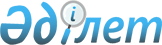 Об определении размеров предоставления мер социальной поддержки специалистам в области здравоохранения, образования, социального обеспечения, культуры, спорта и агропромышленного комплекса, прибывшим для работы и проживания в сельские населенные пункты района Т.Рыскулова в 2020 годуРешение маслихата района Т. Рыскулова Жамбылской области от 20 апреля 2020 года № 53-10. Зарегистрировано Департаментом юстиции Жамбылской области 21 апреля 2020 года № 4568
      В соответствии со статьей 6 Закона Республики Казахстан от 23 января 2001 года "О местном государственном управлении и самоуправлении Республики Казахстан" и пунктом 8 статьи 18 Закона Республики Казахстан от 8 июля 2005 года "О государственном регулировании развития агропромышленного комплекса и сельских территорий" Т.Рыскуловский районный маслихат ПРИНЯЛ РЕШЕНИЕ:
      1. Определить размеры предоставления мер социальной поддержки с учетом потребности, заявленной акимом района, специалистам в области здравоохранения, образования, социального обеспечения, культуры, спорта и агропромышленного комплекса, прибывшим для работы и проживания в сельские населенные пункты Т.Рыскуловского района в 2020 году:
      1) подъемное пособие в сумме, равной стократному месячному расчетному показателю;
      2) социальная поддержка для приобретения или строительства жилья бюджетный кредит в сумме не превышающий одну тысячу пятисоткратного размера месячного расчетного показателя.
      2. Контроль за исполнением этого решения и опубликование на интернет ресурсах возложить на постоянную комиссию по вопросам экономике, финансов, бюджета и развития местного самоуправления районного маслихата.
      3. Настоящее решение вступает в силу со дня его государственной регистрации в органах юстиции и вводится в действие по истечении десяти календарных дней со дня его первого официального опубликования.
					© 2012. РГП на ПХВ «Институт законодательства и правовой информации Республики Казахстан» Министерства юстиции Республики Казахстан
				
      Председатель сессии маслихата 

      района Турара Рыскулова 

К. Кульбараков

      Секретарь маслихата 

      района Турара Рыскулова 

Т. Джаманбаев
